Открытое занятие по народному вокалу«Звукообразование и голосоведение»педагога дополнительного образованияХализовой Влады СергеевныТема: «Звукообразование и голосоведение»Форма проведения: групповаяТип урока: комбинированныйНомер группы, год обучения: I группа, 1 год обученияЦель: улучшение качества звука путем работы над основной формой звукообразования – связным непрерывным пением.Задачи:- правильно оформить атаку звука в отношении силы, характера, высоты и уже потом брать спокойно и легко;- при атаке звука не должно быть шумовых призвуков и подъездов;- формировать гласные, которые должны звучать округленно, ровно, прикрыто, выровнено на всем диапазоне голоса;- использование высокой певческой позиции;- чувствовать опору звука, используя певческое нижне - диафрагмальное дыхание;- уметь петь на legato - плавное, непрерывное пение, при котором гласные плотно соединены между собой.Методы обучения:- наглядный (слуховой и зрительный);- словесный (рассказ, объяснение, диалог)Методические приёмы:- творческие задания и вопросы, побуждающие мыслительную деятельность;- побуждение к самоконтролю (оценка своего исполнения);- поощрение (с целью закрепления полученных навыков).Психологические условия на занятии:	- психологически-комфортная атмосфера;- личностно-ориентированное общение, - учёт уровня музыкального развития;- учёт индивидуальных особенностей;- дифференцированный подход.Оборудование и материалы:- просторное светлое помещение;- фортепиано;- музыкальный центр.Методическое обеспечение занятия:- фонотека (фонограммы исполняемых песен).ПЛАН - КОНСПЕКТ ЗАНЯТИЯI. Организационный этап.а) приветствие;б) сообщение темы занятия и его задач;в) мотивация;г) вступительная часть.д) объяснение темыII. Основная часть.1. Разминка с использованием здоровье сберегающих технологий;2. Вокальные упражнения;3. Дыхательные упражнения.4. Работа над приемами звукообразования и голосоведения в песне«Как по горкам по горам».III. Заключительная часть. Подведение итогов.Подведение итогов (осуществление оценки эффективности урока).Структура занятияI. Организационный этап.Педагог: Здравствуйте! Тема нашего занятия – «Звукообразование и голосоведение».Все вокальные навыки находятся в тесной взаимосвязи, поэтому работа над ними проводится параллельно. Естественно, каждое вокальное упражнение имеет цель формирования каких-то определённых навыков, но при его исполнении невозможно выпустить из внимания остальные. Это и являетсяосновной сложностью обучающегося певца – усвоить, что для достижения устойчивого результата, необходимо использовать абсолютно все знания, умения и навыки, полученные на занятиях.Сегодня на занятии мы будем работать над приемами звукообразования и голосоведения. Занимаясь по программе «Роднулечки», мы уже освоили некоторые вокально-певческие навыки, навыки певческой установки, певческого дыхания, дикционной активности и  подошли к этапу усовершенствования навыков и умений совершенствования вокально-певческих приемов, необходимых для поставленного голоса - пение на legato.Пение на legato (легато) - это умение связного, плавного пения, свободно льющегося голоса.II. Основная часть.Разминка с использованием здоровье сберегающих технологий. 1. Упражнение для положения корпуса, которое певец занимает во время пения «Певческая установка». 2. Дыхательные упражнения.Упражнения этой дыхательной гимнастики не только восстанавливают дыхание и голос, но и вообще чрезвычайно благотворно воздействует на организм в целом: восстанавливают нарушенное носовое дыхание, улучшают дренажную функцию бронхов, положительно влияют на обменные процессы, играющие важную роль в кровоснабжении, в том числе и лёгочной ткани, повышают общую сопротивляемость организма, его тонус, улучшают нервно -психическое состояние организма.Необходимо следить за тем, чтобы при вдохе не поднимались плечи, не напрягались мышцы шеи.Упр. №1 Надуй шарик. «Надувая шарик» широко развести руки в стороны и сделать глубокий вдох, затем медленно сводить руки, соединяя ладони перед грудью и выдувая воздух – «ссс». Для правильного вдоха рекомендуются сравнения: «Вдохни так, чтобы воздух дошел до пояса», «вдохни глубоко, с удовольствием, как будто нюхаешь душистый красивый цветок». Взяв дыхание, не следует сразу выдыхать воздух. Необходима небольшая задержка дыхания, затем очень экономный, продолжительный выдох.2. Вокальные упражнения.Упр. №2Для размягчения и снятия напряжения голосовых связок:Пение закрытым ртом на букву (м-м-м)При пении с закрытым ртом формируется согласная "м", губы при этом не должны плотно сжиматься, а просто быть в сомкнутом состоянии. Зубы разомкнуты настолько, насколько это возможно, и звук направляется в головной регистр. Он не должен быть звонким, что явится свидетельством зажатия каких - либо мышц. Навык приобретается в среднем регистре, а потом уже переносится вверх или вниз.а) «укачивание» - важно, чтобы зубы были разжаты, а сам звук направлялся на губы; для выработки высокой позиции звука;б) пение интервала секунда, с постепенным повышением, а затем понижением по полтона.Упр. №3На подвижность голосовых связок: воспроизведение последовательности звуков «ма-мэ-ми-мо-му» на одномдыхании, не изменяя высоту тона, после чего порядок гласных меняется и партия исполняется в последовательности «да-дэ-ди-до-ду», «ра-рэ-ри-ро-ру», «гра-грэ-гри-гро-гру».Упр. №4Для выравнивания звука:Пропевание трезвучий, с задержкой на верхнем звуке с выработкой вибрато на слоги «зи-и-за».Упр. №5Для активизации голосовых связок, полезны при вялом тонусе голосовых мышц, при сиплом звуке.Для упражнения используется слоги «зи-за», который при воспроизведении принимает вид последовательности обрывистых звуков «Зи-и-и-и-зи-и-и-и-за…» исполняемых парными квинтовыми шагами с постепенным повышением, а затем понижением по полтона. При этом чтобы не было занижения звуков, важно представлять, что движение идет вверх.Упр. №6для выработки кантилены (плавное, напевное исполнение мелодии):"Баю- бай"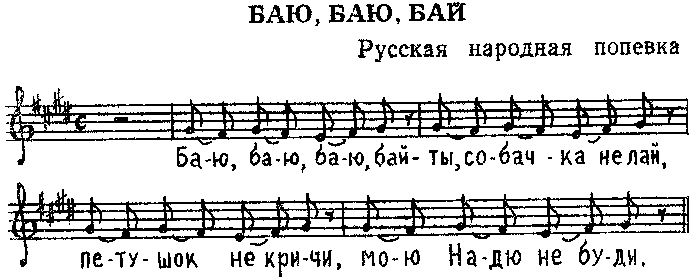 Упр. №7Для выработки свободы и подвижности артикуляционного аппарата пение скороговорок "У пенька пять опят"; "Из под топота копыт пыль по полю летит"; "по бревну бобры бредут".Упр. №8Какон: «Со вьюном я хожу».Итак, музыкальные упражнения являются необходимым условием для выработки певческого голоса, в процессе которых происходит  усовершенствование основных вокально-технических навыков голосообразования, так как они являются средством художественной выразительности. Они вырабатываются на упражнениях, а закрепляются приработе над художественным произведением.5. Работа над приемами звукоизвлечения извуковедения песни «Как по горкам по горам».Работаем над концертным исполнением, включающим приемы звукоизвлечения.III. Заключительная часть. Подведение итогов.Подведём итоги нашего занятия.Сегодня мы уделили внимание усовершенствованию голосового аппарата, работали над приёмами звукообразования и голосоведения в распевках ипеснях. Познакомились с новыми понятиями. Назвать их (понятие кантиленного пения; звукообразование; звуковедение; типы звуковедения)- До свиданья!